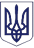   ВОЛОДИМИРІВСЬКА     СІЛЬСЬКА     РАДА     ТАРАЩАНСЬКОГО   РАЙОНУ                                                   КИЇВСЬКОЇ       ОБЛАСТІ                                                          Р   І    Ш   Е    Н   Н   Я         Про  внесення  змін  до  рішення   Володимирівської  сільської  ради  від    01.07.2016 №  46-09-У11  «  Про   місцеві  податки  і  збори   на  2017  рік  та   ставки  акцизного  податку  з  реалізації  суб»єктами  господарювання  роздрібної   торгівлі  підакцизних  товарів  на  2017  рік  ».  Керуючись  ст.  143  Конституції  України,  пунктом  24  статті  26  Закону  України  «  Про  місцеве  самоврядування  в  Україні  »,   відповідно  до  пункту  8,3   статті 8,  статті  10,  пунктів  12,3,  12,4,  12,5  статті  12,  статтей  266,  268  Прикінцевих  та  перехідних  положень  Закону  України  «  Про  внесення  змін  до  Податкового кодексу   та  деяких  законодавчих  актів  України  щодо    податкової  реформи »,  Законами  України  «  Про внесення  змін  до  Податкового  кодексу  України  та  деяких  законодавчих  актів  України  щодо  збереження   збалансованості  бюджетних  надходжень  у  2017  році  «   від  20.12.2016  №  1791,   «  Про  внесення   змін  до  Податкового  кодексу  України  щодо  покращення  інвестиційного  клімату  в  Україні  »  від  21.12.2016  №  1794  Враховуючи  пропозиції   постійної  комісії   з  питань  планування,   бюджету  і  фінансів  Володимирівська  сільська  рада   вирішила  : 1.  Внести  зміни  до рішення   Володимирівської  сільської  ради  від   01.07.2016 №  46-09-У11  «  Про   місцеві  податки  і  збори   на  2017  рік  та   ставки  акцизного  податку  з  реалізації  суб»єктами  господарювання  роздрібної   торгівлі  підакцизних  товарів  на  2017  рік  » 1.1  Підпункт  5.1.1  пункту  5  Ставка  податку  Додатку  1  «  Податок  на  нерухоме  майно  відмінне  від  земельної  ділянки »  викласти  в  новій  редакції :Для  квартири /  квартир  незалежно  від  їх  кількості  площею  від   61 кв.м. в  розмірі  -  0,5 %  від    мінімальної  заробітної   плати    встановленої  на  01.01.2017  року.1.2.  Підпункт  5,1,2. Для  житлового  будинку /будинків  незалежно  від  їх  кількості  -  від  121  кв.метрів  в  розмірі  -  0,5 % від    мінімальної  заробітної   плати    встановленої  на  01.01.2017  року.1.3  Підпункт  5.1.3. :Для  різних  типів  об"єктів  житлової   нерухомості,  в  тому  числі  їх  часток  (  в  разі  одночасного  перебування  у  власності  платника  податку  квартири /квартир  та  житлового  будинку/ будинків,  у тому  числі  їх  часток ) ,  -  від  181  кв. метрів  в  розмірі   -  0,5 %  від  мінімальної  заробітної  плати  встановленої  на  01.01.2017   року.5,2.  Об»єкти  нерухомості -  будівлі,  приміщення, що  не  віднесені  відповідно  до   законодавства  до  житлового  фонду  :а)   будівлі  готельні  -  готелі,  мотелі,  кемпінги,  пансіонати,  ресторани  та  бари,  туристичні  бази,  гірські  притулки,  табори  для  відпочинку  в  розмірі  -  0,5  %  від  мінімальної  заробітної  плати,  встановленої  на  01.01.2017  року;б).  будівлі  офісні -  будівлі  фінансового  обслуговування,  адміністративно  -побутові   будівлі,  будівлі  для  конторських  та  адміністративних  цілей  в  розмірі  -  0,5 %  від  мінімальної  заробітної  плати  ,  встановленої  на  01.01.2017  року;в). будівлі  торгівельні -  торгові  центри,  універмаги,   магазини,  криті  ринки,  павільйони,  та  зали  для  ярмарків,  станції  технічного  обслуговування  автомобілів,  їдальні,  кафе,  закусочні, бази  та  склади  підприємств  торгівлі  й  громадського  харчування,  будівлі  підприємств  побутового  обслуговування  в  розмірі  0,25 %  від  мінімальної  заробітної  плати,  встановленої  на  01.01.2017  року ;г) . гаражі  -  гаражі  наземні  й  підземні  та  криті  автомобільні  стоянки  в  розмірі  -  0,5  %  від  мінімальної  заробітної  плати,  встановленої  на  01.01.2017 року;є).  інші  будівлі  в  розмірі  -  0,25  %  від  мінімальної  заробітної  плати,  встановленої  на  01.01.2017  року ;е). будівлі,  зокрема  корпуси,  цехи,  складські  приміщення  тощо,  які належать   суб»єктам  господарювання,  які  використовують  працю найманих  працівників  (  3 – х і  більше  працівників )  в  розмірі  0,15 %  від  мінімальної   заробітної  плати ,  встановленої  на  01.01.2017  року.2. Внести зміни  до  підпункту   2.1   Об»єкт  оподаткування  Додатку  2  «Транспортний   податок  » :  Слова  «  і  мають  об»єм  циліндрів  двигуна  понад  3000  куб. см »  замінити  на    «  та  середньо   ринкова  вартість  яких  становить  понад   375  розмірів  мінімальних  заробітних  плат,  встановленого   законом  на  1  січня  податкового (  звітного  )  року ».3. Внести  зміни  до     Додатку  3    «   Земельний   податок  » :До  пункту  4   Оподаткування   земельних  ділянок,  наданих  на  землях  лісогосподарського   призначення  (  незалежно  від  місця  знаходження  ),  земельним  податком Ставки  податку  за  один  гектар  нелісових  земель,  які  надані  у  встановленому   порядку  та  використовуються   для  потреб  лісового  господарства  встановлюються  в  розмірі  3  %  їх  нормативної  грошової   оцінки.До пункту 5 Ставка земельного податку за земельні ділянки, нормативно-грошову оцінку яких проведено, для сільськогосподарських угідь (городи)  - в розмірі 0,3%До   пункту  6  Ставка  земельного    податку  за  земельні  ділянки,  розташовані  за  межами  населених   пунктів,  нормативну   грошову  оцінку  яких  не  проведено.   Ставка   податку   за  земельні    ділянки,  розташовані  за  межами  населе-ного   пункту   встановлюється  в  розмірі   1 %  від  нормативної  грошової  оцінки  одиниці  площі  ріллі  по  Київській  області.   Пункт  7  Пільги  зі  сплати  податку  для  фізичних  осіб   доповнити  підпунктом    7. 4    наступного   змісту :  Якщо фізична особа, визначена у пункті   7.1 цього  додатку, має у власності декілька земельних ділянок одного виду використання, то така особа до 1 травня поточного року подає письмову заяву у довільній формі до контролюючого органу за місцем знаходження земельної ділянки про самостійне обрання / зміну земельної ділянки для застосування пільги.Пільга починає застосовуватися до обраної земельної ділянки з базового податкового (звітного) періоду, у якому подано таку заяву.4.  Додаток  5    викласти  в  новій  редакції  : Ставки  єдиного  податку  встановлюються  :Для  платників  першої  групи  встановлюються  у  відсотках (  фіксовані       ставки  )    до  розміру  прожиткового  мінімуму  для  працездатних        осіб,  встановленого  законом  на  1  січня   податкового  (  звітного  )       року  (  далі  прожитковий  мінімум  )  ;Для платників  другої  групи встановлюються  у  відсотках (  фіксовані  ставки  )    до  розміру   мінімальної  заробітної   плати   для  працездатних  осіб,  встановленого  законом  на  1  січня   податкового  (  звітного  )  року  (  далі   мінімальна  заробітна  плата    )  ;Для  першої  групи  платників  єдиного  податку  -  фізичних  осіб -  підприємців,  які  не  використовують  працю   найманих  осіб, здійснюють   виключно  роздрібний   продаж  товарів  з  торгівельних  місць  на  ринках  та  /  або  проводять  господарську   діяльність  з  надання  побутових   послуг  населенню  і  обсяг   доходів  яких  протягом  календарного  року  не  перевищує   300 000, 00  гривень,  у  розмірі  10  відсотків  прожиткового  мінімуму   ;Для   другої  групи  платників  єдиного  податку  -  фізичних  осіб -  підприємців,  які  здійснюють  господарську  діяльність  з  надання  послуг,  в  тому  числі  побутових,  платникам   єдиного  податку  та / або  населенню,  виробництво  та  /  або   продаж  товарів,  діяльність  у  сфері  ресторанного  господарства  у  розмірі  10  відсотків   розміру  мінімальної   заробітної  плати,  за  умови,  що  протягом   календарного  року  вони  відповідають  сукупності  таких  критеріїв : Не  використовують  працю  найманих   осіб  або  кількість  осіб,  які  перебувають  з  ними   у  трудових  відносинах,  одночасно  не  перевищує  10  осіб ;Обсяг  доходу  протягом  календарного  року  не  перевищує  1 500 000,00    гривень.Податковий  період,  строк  та  порядок  сплати  податку,  строк  та  порядок  подання  звітності  про  обчислення  і  сплату  податку  встановлюється  відповідно  до  вимог  Податкового  кодексу  України.5.  Рішення  набуває  чинності  з  01  січня 2017  року.6.  Контроль  за  виконанням та  оприлюдненням   даного   рішення  покласти  на  постійну  комісію з  питань  планування,   бюджету  і  фінансів  Володимирівської   сільської  ради  .     Сільський   голова                                                                 Т.М.Хомейко        с.Володимирівка         20  січня  2017  року         №    77  - 14 – У11                                                                         Додаток 1                                                                                                    до рішення  сільської ради    №  46-09-У11                      Податок на нерухоме майно, відмінне від земельної ділянки1. Платники податку1.1. Платниками податку є фізичні та юридичні особи, в тому числі нерезиденти, які є власниками об'єктів житлової та/або нежитлової нерухомості.1.2. Визначення платників податку в разі перебування об'єктів житлової та/або нежитлової нерухомості у спільній частковій або спільній сумісній власності кількох осіб:а) якщо об'єкт житлової та/або нежитлової нерухомості перебуває у спільній частковій власності кількох осіб, платником податку є кожна з цих осіб за належну їй частку;б) якщо об'єкт житлової та/або нежитлової нерухомості перебуває у спільній сумісній власності кількох осіб, але не поділений в натурі, платником податку є одна з таких осіб-власників, визначена за їх згодою, якщо інше не встановлено судом;в) якщо об'єкт житлової та/або нежитлової нерухомості перебуває у спільній сумісній власності кількох осіб і поділений між ними в натурі, платником податку є кожна з цих осіб за належну їй частку.2. Об'єкт оподаткування2.1. Об'єктом оподаткування є об'єкт житлової та нежитлової нерухомості, в тому числі його частка.2.2. Не є об'єктом оподаткування:а) об'єкти житлової та нежитлової нерухомості, які перебувають у власності органів державної влади, органів місцевого самоврядування, а також організацій, створених ними в установленому порядку, що повністю утримуються за рахунок відповідного державного бюджету чи місцевого бюджету і є неприбутковими (їх спільній власності);б) об'єкти житлової та нежитлової нерухомості, які розташовані в зонах відчуження та безумовного (обов'язкового) відселення, визначені законом, в тому числі їх частки;в) будівлі дитячих будинків сімейного типу;г) гуртожитки;ґ) житлова нерухомість непридатна для проживання, в тому числі у зв'язку з аварійним станом, визнана такою згідно з рішенням   Володимирівської  сільської ради, або виконкомом с/ради;д) об'єкти житлової нерухомості, в тому числі їх частки, що належать дітям-сиротам, дітям, позбавленим батьківського піклування, та особам з їх числа, визнаним такими відповідно до закону, дітям-інвалідам, які виховуються одинокими матерями (батьками), але не більше одного такого об'єкта на дитину;е) об'єкти нежитлової нерухомості, які використовуються суб'єктами господарювання малого та середнього бізнесу, що провадять свою діяльність в малих архітектурних формах та на ринках;є) будівлі промисловості, зокрема виробничі корпуси, цехи, складські приміщення промислових підприємств;ж) будівлі, споруди сільськогосподарських товаровиробників, призначені для використання безпосередньо у сільськогосподарській діяльності;з) об'єкти житлової та нежитлової нерухомості, які перебувають у власності громадських організацій інвалідів та їх підприємств.3. База оподаткування3.1. Базою оподаткування є загальна площа об'єкта житлової та нежитлової нерухомості, в тому числі його часток.3.2. База оподаткування об'єктів житлової та нежитлової нерухомості, в тому числі їх часток, які перебувають у власності фізичних осіб, обчислюється контролюючим органом на підставі даних Державного реєстру речових прав на нерухоме майно, що безоплатно надаються органами державної реєстрації прав на нерухоме майно та/або на підставі оригіналів відповідних документів платника податків, зокрема документів на право власності.3.3. База оподаткування об'єктів житлової та нежитлової нерухомості, в тому числі їх часток, що перебувають у власності юридичних осіб, обчислюється такими особами самостійно виходячи із загальної площі кожного окремого об'єкта оподаткування на підставі документів, що підтверджують право власності на такий об'єкт.4. Пільги із сплати податку4.1. База оподаткування об'єкта/об'єктів житлової нерухомості, в тому числі їх часток, що перебувають у власності фізичної особи платника податку, зменшується:а) для квартири/квартир незалежно від їх кількості - на ;б) для житлового будинку/будинків незалежно від їх кількості - на ;в) для різних типів об'єктів житлової нерухомості, в тому числі їх часток (у разі одночасного перебування у власності платника податку квартири/квартир та житлового будинку/будинків, у тому числі їх часток), - на .Такі   пільги  надаються один раз за кожний базовий податковий (звітний) період  рік  Пільги з податку, що сплачується на території Володимирівської сільської ради з об'єктів житлової нерухомості, для фізичних осіб не надаються на:а) об'єкт/об'єкти оподаткування, якщо площа такого/таких об'єкта/об'єктів перевищує п'ятикратний розмір неоподатковуваної площі, затвердженої рішенням сільської  ради;б) об'єкти оподаткування, що використовуються їх власниками з метою одержання доходів (здаються в оренду, лізинг, позичку, використовуються у підприємницькій діяльності).     До 1 лютого поточного року сільська  рада подає до відповідного контролюючого органу за місцезнаходженням об'єкта житлової нерухомості відомості стосовно пільг, наданих відповідно до абзацу першого та другого цього підпункту.5. Ставка податку: 5.1.Будівлі, віднесені до житлового фонду, відповідно до ст.14.1.129.Подадкового кодексу 5.1.1   Для  квартири/квартир незалежно від їх кількості   площею  від  61  кв. м.  в  розмірі  - 1 %  від  мінімльної  заробітної  плати   встановленої  на  01.01.2017  року;5.1.2.  Для житлового будинку/будинків незалежно від їх кількості -  від     в  розмірі – 1  %   від мінімальної заробітної плати,встановленої на 01.01.2017 року.5.1.3 Для різних типів об'єктів житлової нерухомості, в тому числі їх часток (у разі одночасного перебування у власності платника податку квартири/квартир та житлового будинку/будинків, у тому числі їх часток), - від   в  розмірі  -  1%   від  мінімальної  заробітної  плати   встановленої  на  01.01.2017  року; 5.2. Обєкти нежитлової нерухомості – будівлі, приміщення, що не віднесені відповідно  до законодавства до житлового фонду: а) будівлі готельні – готелі, мотелі, кемпінги, пансіонати, ресторани та бари, туристичні бази, гірські притулки, табори для відпочинку, будинки відпочинку  в   розмірі – 1% від мінімальної заробітної плати, встановленої на 01.01.2017 року.б) будівлі офісні – будівлі фінансового обслуговування,  адміністративно – побутові будівлі, будівлі для конторських та адміністративних цілей в розмірі  - 1% від мінімальної заробітної плати, встановленої на 01.01.2017 року.в) будівлі торговельні – торгові центри, універмаги, магазини, криті ринки, павільйон та зали для ярмарків,  станції технічного обслуговування автомобілів, їдальні, кафе, закусочні, бази та склади підприємств торгівлі й громадського харчування, будівлі підприємств побутового обслуговування  в  розмірі  - 0,5 % від мінімальної заробітної плати, встановленої на 01.01.2017 року.г) гаражі – гаражі (наземні й підземні) та криті автомобільні стоянки в  розмірі  -  1% від мінімальної заробітної плати, встановленої на 01.01.2017  року.д) господарські (присадибні) будівлі – допоміжні (нежитлові) приміщення, до яких належать сараї, хліви, гаражі, літні кухні, майстерні, вбиральні, погреби, навіси, котельні, бойлерні трансформаторні підстанції, тощо  в  розмірі  – 0 % від мінімальної заробітної плати, встановленої на 01.01.2017 року.є)  інші будівлі  в  розмірі – 0,5 % від мінімальної заробітної плати, встановленої на 01.01.2017 року.е) будівлі, зокрема корпуси, цехи сладські приміщення тощо, які належать субєктам господарювання, які використовують працю найманих працівників 3 -х і більше працівників в  розмірі – 0,3% від мінімальної заробітної плати, встановленої на  01.01.2017 рокуж).  об»єкти    житлової  та/  або   нежитлової    нерухомості,  що  перебувають  у  власності   релігійних  організацій   України,  статути,  положення   яких  зареєстровані у  встановленому  законом   порядку,  та   використовуються  для  забезпечення   діяльності,  передбаченої   такими   статутами  (  положеннями  )  в  розмірі  -  0 %  від  мінімальної   заробітної  плати.6. Податковий період6.1. Базовий податковий (звітний) період дорівнює календарному року.                                                                                      7. Порядок обчислення суми податку7.1. Обчислення суми податку з об'єкта/об'єктів житлової нерухомості, які перебувають у власності фізичних осіб, здійснюється контролюючим органом за місцем податкової адреси (місцем реєстрації) власника такої нерухомості..Обчислення суми податку з об'єкта/об'єктів нежитлової нерухомості, які перебувають у власності фізичних осіб, здійснюється контролюючим органом за місцем податкової адреси (місцем реєстрації) власника такої нерухомості виходячи із загальної площі кожного з об'єктів нежитлової нерухомості та відповідної ставки податку.7.2. Податкове/податкові повідомлення-рішення про сплату суми/сум податку, обчисленого згідно з підпунктом 7.1 пункту 7 цього додатку, та відповідні платіжні реквізити, зокрема, органів місцевого самоврядування за місцезнаходженням кожного з об'єктів житлової та/або нежитлової нерухомості, надсилаються (вручаються) платнику податку контролюючим органом за місцем його податкової адреси (місцем реєстрації) до 1 липня року, що настає за базовим податковим (звітним) періодом (роком).    Щодо новоствореного (нововведеного) об'єкта житлової та/або нежитлової нерухомості податок сплачується фізичною особою-платником починаючи з місяця, в якому виникло право власності на такий об'єкт.    Контролюючі органи за місцем проживання (реєстрації) платників податку в десятиденний строк інформують відповідні контролюючі органи за місцезнаходженням об'єктів житлової та/або нежитлової нерухомості про надіслані (вручені) платнику податку податкові повідомлення-рішення про сплату податку у порядку, встановленому центральним органом виконавчої влади, що забезпечує формування та реалізує державну податкову і митну політику.     Нарахування податку та надсилання (вручення) податкових повідомлень-рішень про сплату податку фізичним особам - нерезидентам здійснюють контролюючі органи за місцезнаходженням об'єктів житлової та/або нежитлової нерухомості, що перебувають у власності таких нерезидентів.7.3. Платники податку мають право звернутися з письмовою заявою до контролюючого органу за місцем проживання(реєстрації) для проведення звірки даних щодо:- об'єктів житлової та/або нежитлової нерухомості, в тому числі їх часток, що перебувають у власності платника податку;- розміру загальної площі об'єктів житлової та/або нежитлової нерухомості, що перебувають у власності платника податку;- права на користування пільгою із сплати податку;- розміру ставки податку;- нарахованої суми податку.    У разі виявлення розбіжностей між даними контролюючих органів та даними, підтвердженими платником податку на підставі оригіналів відповідних документів, зокрема документів на право власності, контролюючий орган за  місцем проживання(реєстрації) платника податку, проводить перерахунок суми податку і надсилає (вручає) йому нове податкове повідомлення-рішення. Попереднє податкове повідомлення-рішення вважається скасованим (відкликаним).7.4. Платники податку - юридичні особи самостійно обчислюють суму податку станом на 1 січня звітного року і до 20 лютого цього ж року подають контролюючому органу за місцезнаходженням об'єкта/об'єктів оподаткування декларацію за формою, встановленою у порядку, передбаченому статтею 46 цього Кодексу, з розбивкою річної суми рівними частками поквартально.     Щодо новоствореного (нововведеного) об'єкта житлової та/або нежитлової нерухомості декларація юридичною особою - платником подається протягом 30 календарних днів з дня виникнення права власності на такий об'єкт, а податок сплачується починаючи з місяця, в якому виникло право власності на такий об'єкт.8. Порядок обчислення сум податку в разі зміни власника об'єкта оподаткування податком8.1. У разі переходу права власності на об'єкт оподаткування від одного власника до іншого протягом календарного року податок обчислюється для попереднього власника за період з 1 січня цього року до початку того місяця, в якому він втратив право власності на зазначений об'єкт оподаткування, а для нового власника - починаючи з місяця, в якому виникло право власності.8.2. Контролюючий орган надсилає податкове повідомлення-рішення новому власнику після отримання інформації про перехід права власності.9. Порядок сплати податку9.1. Податок сплачується за місцем розташування об'єкта/об'єктів оподаткування і зараховується до відповідного бюджету згідно з положеннями Бюджетного кодексу України.   Фізичні особи можуть сплачувати податок через касу сільської ради за квитанцією про прийняття податків.10. Строки сплати податку10.1. Податкове зобов'язання за звітний рік з податку сплачується:а) фізичними особами - протягом 60 днів з дня вручення податкового повідомлення-рішення;б) юридичними особами - авансовими внесками щокварталу до 30 числа місяця, що наступає за звітним кварталом, які відображаються в річній податковій декларації.Секретар      сільської  ради                                                       Н.М.ДубровськаУкраїна.Київська область,Таращанський район,село Червоні Ярв, вул..Ябленева 1(а),тел..(04566) 41-3-23